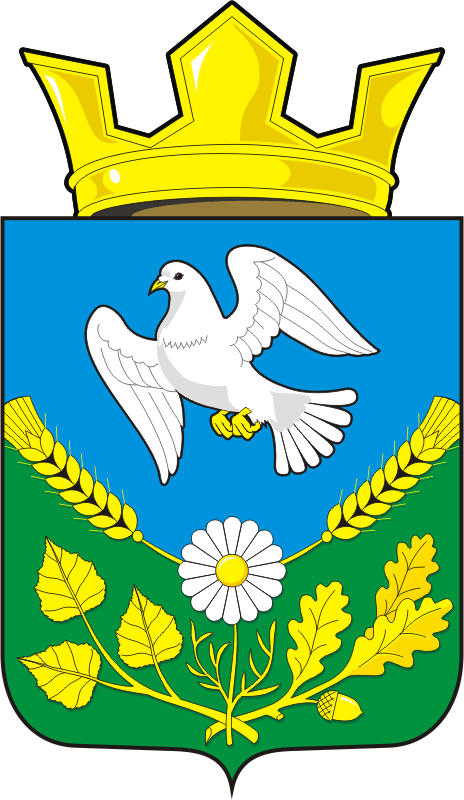 СОВЕТ ДЕПУТАТОВ МУНИЦИПАЛЬНОГО ОБРАЗОВАНИЯ НАДЕЖДИНСКИЙ СЕЛЬСОВЕТ САРАКТАШСКОГО РАЙОНА ОРЕНБУРГСКОЙ ОБЛАСТИЧЕТВЕРТОГО СОЗЫВАРЕШЕНИЕ  внеочередного двадцать первого заседания Совета депутатовмуниципального образования Надеждинский сельсоветчетвертого созыва27 декабря  2021                                                                              № 56                                                                        О плане работы Совета депутатов муниципальногообразования Надеждинский сельсовет на 2022 год      В соответствии с Федеральным Законом №131 –ФЗ от 06.10.2003 года «Об общих принципах организации местного  самоуправления  в Российской Федерации», Законом Оренбургской области «Об организации местного самоуправления в Оренбургской области», ст.22 Устава  муниципального образования Надеждинский сельсовет Саракташского района Оренбургской областиСовет депутатов Надеждинского сельсовета  Р Е Ш И Л:  1.Утвердить   План  работы  Совета  депутатов  муниципального образования  Надеждинский сельсовет Саракташского района Оренбургской области на 2022 год /согласно приложению/ 2.Решение  вступает  в силу  с момента  его подписания.3.Контроль  за исполнением данного решения возложить на постоянную комиссию по социально-экономическому развитию /Перегудова М.Н./.Разослано: администрации района, прокурору р-на, постоянным комиссиям                                                                                   Приложение                                                                                   к решению Совета депутатов                                                                                  от  27.12.2021  №  56                                           П Л А Нработы  Совета  депутатов  Надеждинского сельсовета Саракташского района Оренбургской  области на 2022 годПримечание: в целях повышения эффективности работы Совета депутатов сельсовета депутаты, председатели постоянных депутатских комиссий имеют право вносить изменения и дополнения в настоящий план.Председатель Совета депутатов сельсоветаГлава сельсовета__________       Н.И.Андрейчева___________  О.А.Тимко№ п/пНаименование вопросаСрокиОтветственныеза подготовкуРаздел 1. Рассмотреть вопросы на заседаниях Совета депутатов сельсоветаРаздел 1. Рассмотреть вопросы на заседаниях Совета депутатов сельсоветаРаздел 1. Рассмотреть вопросы на заседаниях Совета депутатов сельсоветаРаздел 1. Рассмотреть вопросы на заседаниях Совета депутатов сельсоветаI кварталI кварталI кварталI квартал1.Об отчёте главы муниципального образования Надеждинский сельсовет Саракташского района о работе администрации сельсовета в 2021 годуФевраль Тимко О.А. , глава сельсовета, председатель Совета депутатов2Об исполнении  бюджета за 2021 годФевральКосякова Л.Н., бухгалтер сельсоветаПостоянная комиссия Совета депутатов сельсовета по бюджетной, инвестиционной, налоговой и финансовой политике, собственности и экономическим вопросам, торговле и бытуII квартал II квартал II квартал II квартал 1.О состоянии преступности и обеспечении правопорядка на территории Надеждинского сельсовета Саракташского районаАпрель Тимко О.А. , глава сельсовета, председатель Совета депутатовПостоянная комиссия Совета депутатов сельсовета по мандатным вопросам, вопросам местного самоуправления, законности, правопорядка, казачества, работе с общественными и религиозными объединениями, национальным вопросам и делам военнослужащих 2.Об организации оздоровительного отдыха и занятости детей летом 2022 годаАпрельНикитина И.С., директор Надеждинской СОШПостоянная комиссия Совета депутатов сельсовета по мандатным вопросам, вопросам местного самоуправления, законности, правопорядка, казачества, работе с общественными и религиозными объединениями, национальным вопросам и делам военнослужащих3.Об исполнении бюджета муниципального образования Надеждинский сельсовет за 1 квартал 2022 годАпрельКосякова Л.Н., бухгалтер сельсоветаПостоянная комиссия Совета депутатов сельсовета по бюджетной, инвестиционной, налоговой и финансовой политике, собственности и экономическим вопросам, торговле и быту4.О пожарной безопасности в весенне-летний периодАпрельТимко О.А. , глава сельсовета, председатель Совета депутатовПостоянная комиссия Совета депутатов сельсовета по мандатным вопросам, вопросам местного самоуправления, законности, правопорядка, казачества, работе с общественными и религиозными объединениями, национальным вопросам и делам военнослужащих5.О санитарном состоянии и благоустройстве территории муниципального образования Надеждинский сельсоветМайТимко О.А. , глава сельсовета, председатель Совета депутатовПостоянная комиссия Совета депутатов сельсовета по мандатным вопросам, вопросам местного самоуправления, законности, правопорядка, казачества, работе с общественными и религиозными объединениями, национальным вопросам и делам военнослужащихIII кварталIII кварталIII кварталIII квартал1.Об исполнении бюджета муниципального образования Надеждинский сельсовет за 2 квартал 2022 гИюльКосякова Л.Н., бухгалтер сельсоветаПостоянная комиссия Совета депутатов сельсовета по бюджетной, инвестиционной, налоговой и финансовой политике, собственности и экономическим вопросам, торговле и быту2.О пожарной безопасности в осенне-зимний периодСентябрьТимко О.А. , глава сельсовета, председатель Совета депутатовПостоянная комиссия Совета депутатов сельсовета по мандатным вопросам, вопросам местного самоуправления, законности, правопорядка, казачества, работе с общественными и религиозными объединениями, национальным вопросам и делам военнослужащихIV кварталIV кварталIV кварталIV квартал1.О передаче осуществления части  полномочий администрации Надеждинского сельсовета Саракташского района Оренбургской области администрации муниципального образования  Саракташский район на 2023 годНоябрьТимко О.А. , глава сельсовета, председатель Совета депутатовПостоянная комиссия Совета депутатов сельсовета по бюджетной, инвестиционной, налоговой и финансовой политике, собственности и экономическим вопросам, торговле и быту2.О передаче части полномочий администрации Надеждинского сельсовета Саракташского района Оренбургской области по осуществлению внешнего муниципального финансового контроля на 2023 годНоябрьТимко О.А. , глава сельсовета, председатель Совета депутатовПостоянная комиссия Совета депутатов сельсовета по бюджетной, инвестиционной, налоговой и финансовой политике, собственности и экономическим вопросам, торговле и быту3.О  бюджете сельсовета на 2023 год и на плановый период 2024 и 2025 годовДекабрьКосякова Л.Н., бухгалтер сельсоветаПостоянная комиссия Совета депутатов сельсовета по бюджетной, инвестиционной, налоговой и финансовой политике, собственности и экономическим вопросам, торговле и быту4.О плане работы Совета депутатов Надеждинского сельсовета  Саракташского района четвертого созыва на 2023 годДекабрьПредседатель Совета депутатов сельсовета четвертого созываРаздел П. Рассмотреть вопросы на заседаниях постоянных комиссий Совета депутатов сельсовета-по бюджетной, инвестиционной, налоговой и финансовой политике,собственности и экономическим вопросам, торговле и бытуРаздел П. Рассмотреть вопросы на заседаниях постоянных комиссий Совета депутатов сельсовета-по бюджетной, инвестиционной, налоговой и финансовой политике,собственности и экономическим вопросам, торговле и бытуРаздел П. Рассмотреть вопросы на заседаниях постоянных комиссий Совета депутатов сельсовета-по бюджетной, инвестиционной, налоговой и финансовой политике,собственности и экономическим вопросам, торговле и бытуРаздел П. Рассмотреть вопросы на заседаниях постоянных комиссий Совета депутатов сельсовета-по бюджетной, инвестиционной, налоговой и финансовой политике,собственности и экономическим вопросам, торговле и быту1.Об исполнении бюджета за 2021 годФевральС.Г.Сметанин, председатель постоянной комиссииЛ.Н. Косякова, бухгалтер сельсовета2.Об исполнении бюджета за 1 кв. 2022 г.АпрельС.Г.Сметанин, председатель постоянной комиссииЛ.Н. Косякова, бухгалтер сельсовета3.Об исполнении бюджета за 2 кв. 2022 годИюльС.Г.Сметанин, председатель постоянной комиссииЛ.Н. Косякова, бухгалтер сельсовета4.О бюджете на 2023 год и на плановый период 2024 и 2025 годов Декабрь С.Г.Сметанин, председатель постоянной комиссииЛ.Н. Косякова, бухгалтер сельсовета5.О плане работы Совета депутатов сельсовета, постоянной комиссии на 2023 годДекабрь Постоянная комиссия6.О рассмотрении муниципальных программ, объемов бюджетных ассигнований на их реализацию на 2023 годдекабрьПостоянная комиссия Разработчики программ7.О внесении изменений в бюджет 2022 годаПо необходимостиПостоянная комиссия Л.Н.Косякова 8.О рассмотрении проектов решений, вносимых на заседания Совета депутатов сельсовета в 2022 годуЕжеквар-тальноПостоянная комиссия9.Контроль исполнения решений постоянной комиссииПостоянноПостоянная комиссия-по мандатным вопросам, вопросам местного самоуправления, законности, правопорядка, казачества, работе с общественными и религиозными объединениями, национальным вопросам и делам военнослужащих-по мандатным вопросам, вопросам местного самоуправления, законности, правопорядка, казачества, работе с общественными и религиозными объединениями, национальным вопросам и делам военнослужащих-по мандатным вопросам, вопросам местного самоуправления, законности, правопорядка, казачества, работе с общественными и религиозными объединениями, национальным вопросам и делам военнослужащих-по мандатным вопросам, вопросам местного самоуправления, законности, правопорядка, казачества, работе с общественными и религиозными объединениями, национальным вопросам и делам военнослужащих1.О проведении декларационной кампании 2022 годаАпрельС.Я.Хакимова, председатель постоянной комиссииЮ.Л.Яковлева, специалист сельсовета2.О работе администрации сельсовета с обращениями граждан в первом полугодии 2022 годаАвгустС.Я.Хакимова, председатель постоянной комиссииЮ.Л.Яковлева, специалист сельсовета3.Об охране общественного порядка на территории Надеждинского сельсоветаДекабрьПостоянная комиссияУчастковый уполномоченный4.О рассмотрении муниципальных программ, объемов бюджетных ассигнований на их реализацию на 2023 годдекабрьПостоянная комиссия Разработчики программ5.О плане работы Совета депутатов сельсовета, постоянных комиссий на 2023 годДекабрь Постоянная комиссия6.Участие в рассмотрении предложений, заявлений и жалоб граждан, поступивших в Совет депутатов сельсоветавесь периодПостоянная комиссия 7.Рассмотрение вопросов нарушения этических норм депутатами на заседаниях Совета депутатов сельсовета, постоянных комиссиях, в быту и общественной жизнипо пос-туплении заявлений и сообщенийПостоянная комиссия 8.Подготовка заключений по вопросам, связанным с неприкосновенностью депутатов и другими гарантиями депутатской деятельностипо пос-туплении заявлений и сообщенийПостоянная комиссия 9.О рассмотрении проектов решений, вносимых на заседания Совета депутатов района в 2022 годуежеквар-тальноПостоянная комиссия 10.Заслушать отчеты депутатов о выполнении обязанностей в соответствии с Законом Оренбургской области «О статусе депутатов  представительного органа местного самоуправления в Оренбургской области»ежеквар-тальноПостоянная комиссия 11.Контроль исполнения решений постоянной комиссиипостоянноПостоянная комиссия                                   -по социально-экономическому развитию территории                                   -по социально-экономическому развитию территории                                   -по социально-экономическому развитию территории                                   -по социально-экономическому развитию территории1.О плане работы комиссии социально-экономического развития на 2022 годФевральПерегудов М.Н., председатель комиссии2.О работе учреждений культуры по организации досуга молодежиМайПерегудов М.Н., председатель комиссииТимко А.В., зав.Надеждинским ДКМисько И.А.,зав.Яковлевским клубом3.Подготовка вопроса «О санитарном состоянии и благоустройстве территории муниципального образования Надеждинский сельсовет»МайПерегудов М.Н. , председатель комиссии4.О состоянии и мерах по улучшению развития физической культуры и спорта в школеМайПерегудов М.Н. , председатель комиссииНикитина И.С., директор Надеждинской СОШ5.О прогнозе социально-экономического развития учреждений соцкультбыта на 2023 годДекабрьПерегудов М.Н. , председатель комиссии6.О рассмотрении проектов решений, вносимых на заседания Совета депутатов в 2022 годуЕжеквартальноПостоянная комиссияРаздел IV. Организационно-массовая работаРаздел IV. Организационно-массовая работаРаздел IV. Организационно-массовая работаРаздел IV. Организационно-массовая работа1.Участие в мероприятиях, проводимых районным Советом  депутатов по вопросам, относящихся к ведению Совета депутатов МО Надеждинский сельсоветиюнь Депутаты сельсовета2.Проведение «Дня депутата»По плануДепутаты сельсовета3.Проведение личного приёма граждан депутатами сельсоветасогласно графику Депутаты сельсовета4.Участие депутатов в проведении собраний граждан по месту жительства по плану Депутаты сельсовета5.Организация проведения отчетов депутатов перед избирателями о проделанной работе за 2021 и 2022 годыапрель, декабрьДепутаты сельсовета6.Подготовка информационного материала о деятельности Совета депутатов сельсовета в помощь депутатам при отчете перед избирателями апрель декабрь Депутаты сельсовета7.Проведение Публичных слушаний по темам: -о внесении изменений и дополнений в Устав муниципального образования  Надеждинский сельсовет Саракташского района в течение годаЮ.Л.Яковлева, специалист сельсоветаДепутаты сельсовета8.Формирование рабочих групп Совета депутатов  сельсовета для подготовки вопросов на заседания Советав течение годаО.А.Тимко, председатель Совета депутатовДепутаты сельсовета9.Организация публикаций нормативных правовых актов, принимаемых Советом депутатов сельсовета, в районной газете «Пульс дня» в течение годаЮ.Л.Яковлева, специалист сельсоветаДепутаты сельсовета10.Обеспечение контроля за исполнением решений Совета депутатов сельсоветав течение года  Ю.Л.Яковлева, специалист сельсовета11.Участие депутатов в мероприятиях, проводимых в избирательных округахв течение года Депутаты сельсовета12.Участие депутатов в социально значимых мероприятиях сельсовета, а также мероприятиях, посвященных знаменательным датам  в течение года Депутаты сельсовета13.Организация размещения нормативных правовых актов, принимаемых Советом депутатов сельсовета, на официальном сайте администрации сельсовета в сети Интернетв течение года Ю.Л.Яковлева, специалист сельсовета14.Освещение деятельности депутатов на официальном сайте администрации сельсовета в разделе «Совет депутатов Надеждинского сельсовета»в течение годаЮ.Л.Яковлева, специалист сельсоветаДепутаты сельсовета